一般社団法人　愛媛県地域密着型サービス協会 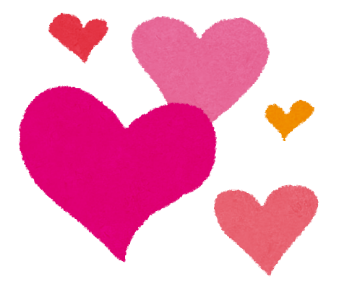 日時 場所 :（南予）令和3年10月26日(火)14：00～16：00（愛媛県歴史文化博物館）             :（中予）令和3年11月11日(木)14：00～16：00（テクノプラザ愛媛）　　　　　　 :（東予）令和3年11月17日(水)14：00～16：00（西条市総合福祉センター）参加定員 : 各会場40名申込〆切 : 南予10月20日(水)・中予11月4日(木)・東予11月10日(水)参加費　 : 会員1,000円　非会員2,000円　　※行政機関・地域包括支援センター・社会福祉協議会の方は無料で参加頂けます。※新型コロナウイルス感染状況により、延期・中止にする場合があります。ご了承下さい。令和3年度GHネットワーク学習会　参加申込書南予１０月２０日（水）中予１１月４日（木）東予１１月１０日（水）		上記各〆切迄にＦＡＸにてご返信ください。(送付先)	一般社団法人　愛媛県地域密着型サービス協会　事務局	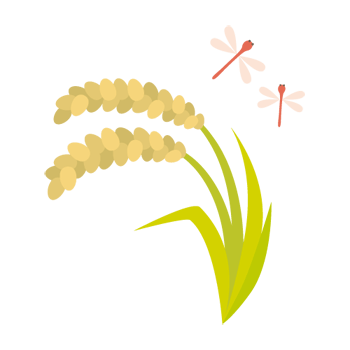 　　　　　　　　　　　　　　　　　　　　　　（担当）稲垣今回のキーワードは 『心』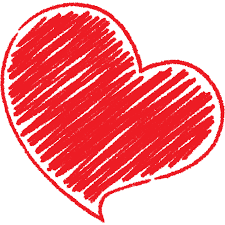 　認知症のある方が施設で生活する際、どうすれば心が動くのか、認知症があっても安心して暮らせる環境とはどのようなものなのか、事例を通して本人の言葉、気持ちを読み取り、心を動かすことのできる素敵なケアプランを一緒に考えてみませんか。一般社団法人　愛媛県地域密着型サービス協会〒790-0056　愛媛県松山市土居田町23-5	　　　　TEL：089-989-2550　FAX：089-989-2557		　　　　　　　　　　E-mail : info@ehime-cms.com参加場所いずれかに〇を　　（　　　東予　　　中予　　　南予　　）いずれかに〇を　　（　　　東予　　　中予　　　南予　　）いずれかに〇を　　（　　　東予　　　中予　　　南予　　）いずれかに〇を　　（　　　東予　　　中予　　　南予　　）事業所名(　会員　・　非会員　)(　会員　・　非会員　)(　会員　・　非会員　)(　会員　・　非会員　)連絡先(ＴＥＬ)(ＴＥＬ)(ＦＡＸ)(ＦＡＸ)参　加　者　氏　名参　加　者　氏　名職　　　名職　　　名プラン作成経験の有無11有　・　無22有　・　無33有　・　無44有　・　無55有　・　無ＦＡＸ受付確認印　　　希望する　　（確認印が必要な場合のみ○印をつけてください。）